Carta liberación de responsabilidad.Con fecha                  2015,                                          ___________ hace retiro de bicicleta Marca Santa Cruz, Modelo                  , en calidad de DEMO BIKE. Al firmar el presente documento el cliente acepta que la bicicleta se encuentra en óptimas condiciones y se hace absolutamente responsable por cualquier daño ocasionado a la bicicleta. De existir daño, el cliente deberá pagar los repuestos y mano de obra asociados a la reparación de la bicicleta. Por concepto de garantía el cliente deja su cedula de identidad # _________ Inversiones Terrafirma Limitada no se hace responsable por ningún accidente y/o daño que pueda ocasionar el cliente al utilizar la bicicleta. El cliente asume toda la responsabilidad y acepta que la práctica del ciclismo es un deporte riesgoso. El uso de casco es OBLIGATORIO para poder acceder al préstamo de las DEMO BIKES.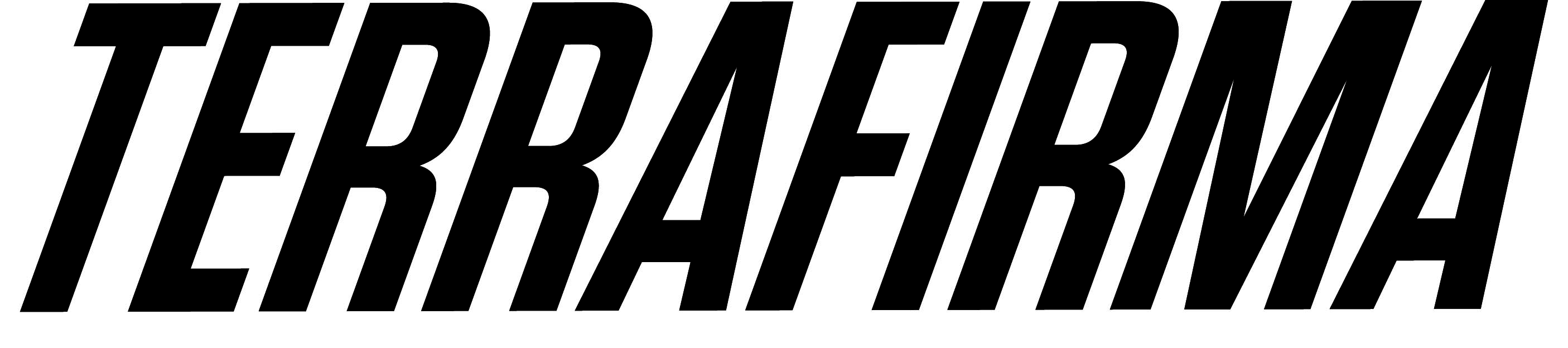 Inversiones Terrafirma Limitada			Nombre:96.763.340-2					Rut:						Firma: